Witam Was Kochane PrzedszkolakiDzisiaj chciałabym zabrać was w ciekawe miejsce.„Pod namiot”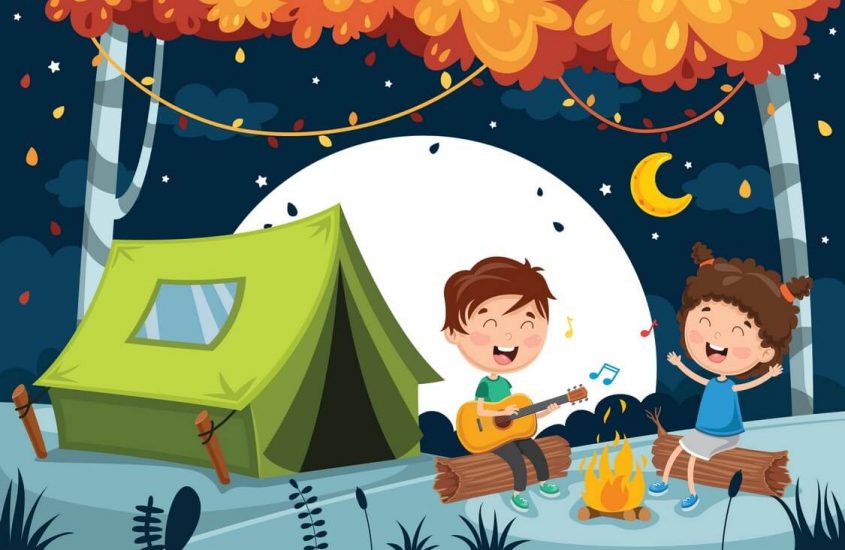 Nuka piosenki oraz tańca „Indiański taniec”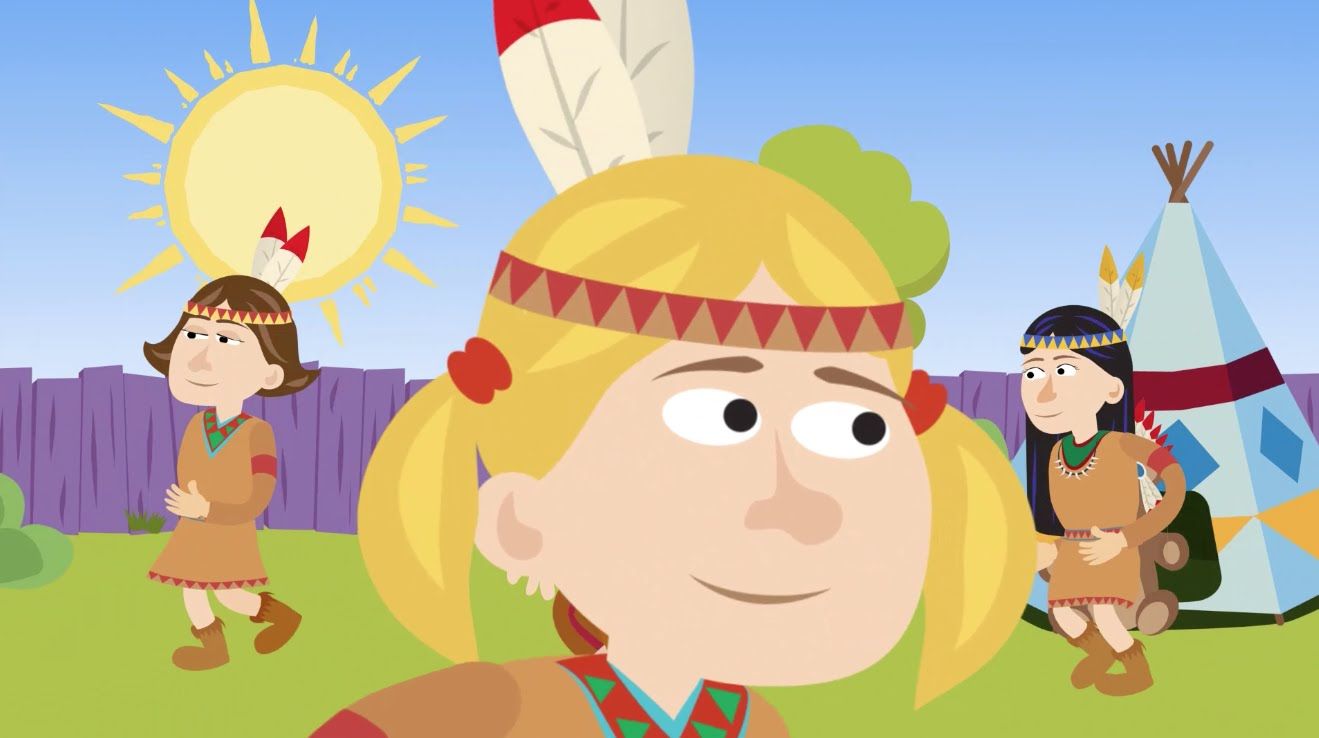 https://www.youtube.com/watch?v=ZKslipdC-sYSłuchanie wiersza czytanego przez rodzicaEla Pasławska - NA ŁĄCENa łące, na łące, jest kwiatów tysiące:

są tam stokrotki białe

i dzwonki pachnące, i dużo innych kwiatów.

Na łące, na łące, jest ssaków tysiące:

są krety czarne, co kopią kretówki

i zajączki szare, co mają ziemne kryjówki

i różne inne zwierzaki...

Na łące, na łące, lata owadów tysiące:

są tam motyle różnokolorowe,

w paseczki i kropeczki,

po kwiatach skaczą pszczółki,

które w chowanego bawią się

i śpiewają sobie tak:

"La, la, la, jestem pszczółka pracusia,

La, la, la, jestem pszczółka pracusia..."

Nad łąką, nad łąką

świeci żółte słonko,

latają tam ptaszki:

jaskółki i sójki i małe kukułki.

Śpiewają piosenki, stukają w bębenki.

I jeszcze na tej łące

jest zielonych potworów tysiące!

Mają oczy takie duże,

a nóżki jak serdelki.

Siedzą sobie cicho w trawie,

lub rechoczą tak:

"Re-re kum, kum. Re-re kum, kum..."Spróbujemy teraz odpowiedzieć na pytania dotyczące wiersza:- O czym był wiersz?- co możemy spotkać na łące?- jakie rosłiny możemy spotkać na łące?- jakie zwierzęta możemy spotkać na łace?- co możemy zrobić na łace?Opowieść ruchowa „Łąka”Karta Pracy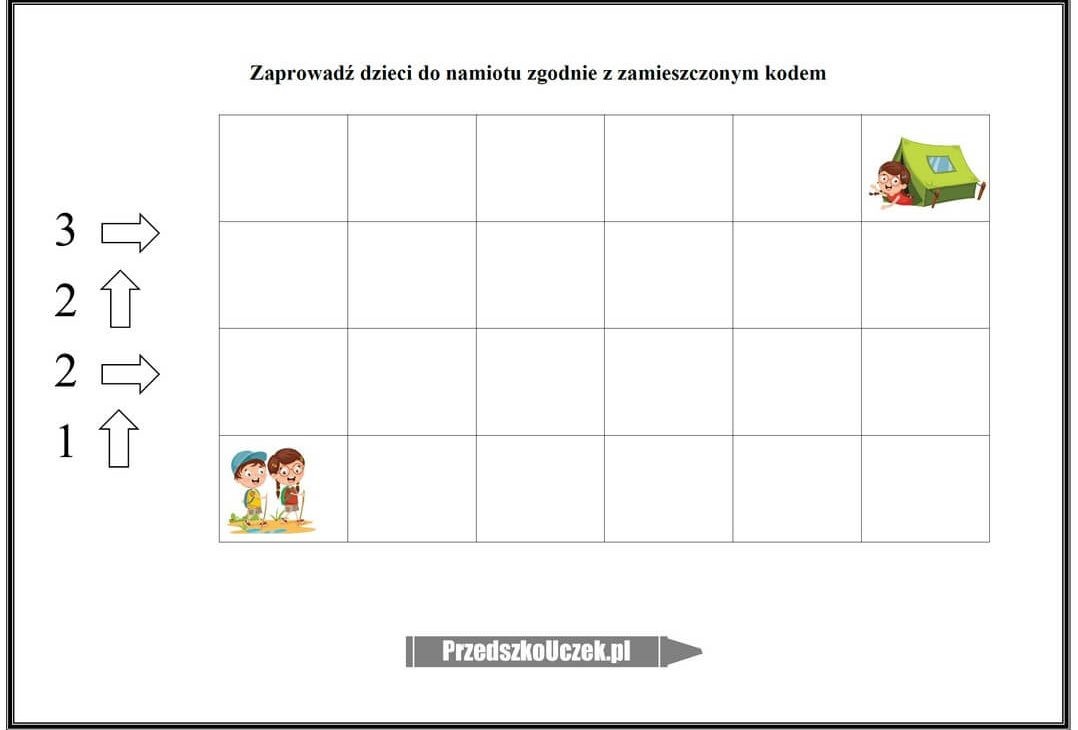  Kolorowanie obrazka zgodnie z kodem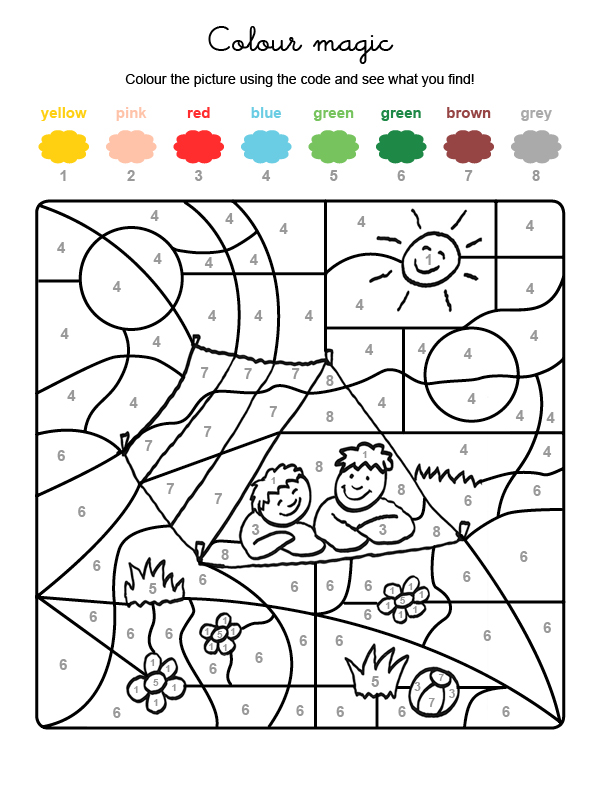 Na zakończeni proponuje obejrzeć razem z dzieckiem bajkę Bolka i Lolkahttps://www.youtube.com/watch?v=XJfPXMcEGhgA dla chętnych proponuje wykonanie namiotu w domu z koców, krzeseł i poduszek. Poroście rodziców o pomoc.